Российская ФедерацияНовгородская область  Чудовский  районСОВЕТ  ДЕПУТАТОВГРУЗИНСКОГО   СЕЛЬСКОГО  ПОСЕЛЕНИЯРЕШЕНИЕ27.02.2024 № 183п. КраснофарфорныйОб Отчете Главы Грузинского сельского поселения о результатах его деятельности и деятельности Администрации Грузинского сельского      поселения за 2023 годРуководствуясь статьей 36 Федерального закона от 6 октября 2003 года № 131-ФЗ «Об общих принципах организации местного самоуправления в Российской Федерации», Уставом Грузинского сельского поселения Совет депутатов Грузинского сельского поселения РЕШИЛ:1. Принять к сведению Отчет Главы Грузинского сельского поселения  о результатах его деятельности и деятельности Администрации  Грузинского сельского поселения  за 2023 год.2. Признать деятельность Главы Грузинского сельского поселения  по результатам Отчета о его деятельности и деятельности Администрации  Грузинского сельского поселения  за 2023 год удовлетворительной.3. Опубликовать настоящее решение в бюллетене «Официальный вестник Грузинского сельского поселения и разместить на официальном сайте Администрации  Грузинского сельского поселения в сети «Интернет».Председатель Совета депутатовГрузинского сельского поселения Т.В. ГевейлерО Т Ч Е Т Главы Грузинского сельского поселения  о его деятельности и деятельности Администрации Грузинского сельского поселения за 2023 год	Уважаемые депутаты, коллеги, присутствующие!	Представляю вам отчет о результатах деятельности Администрации Грузинского сельского поселения за 2024 год.Глава поселения и Администрация Грузинского сельского поселения осуществляет свою деятельность в соответствии с Федеральным законом от 06 октября 2003 года № 131 - ФЗ «Об общих принципах организации местного самоуправления в Российской Федерации», Уставом Грузинского сельского поселения, Концепцией социально-экономического развития поселения.  Работа Главы и администрации поселения была направлена на решение вопросов местного значения, а также полномочий, которыми наделены органы местного самоуправления в соответствии с федеральными и  региональными законами.Бюджет	Возможность осуществления полномочий во многом зависит от бюджетапоселения. Исполнение бюджета в 2023 году осуществлялось в ситуации жесткой экономии бюджетных средств, усиления работы по мобилизации доходов и повышению эффективности бюджетных расходов.  В этих трудных условиях удалось обеспечить сбалансированность и устойчивость бюджета в течение всего года.Утвержденные доходы бюджета на 2023 год составили 23410,8 тыс. рублей,исполнены в сумме 23372,0 тыс. рублей, что составляет 99,8 % к плану.В структуре доходов бюджета поселения удельный вес собственных доходов составил 25,6% (2022 г.- 27,1%), безвозмездных поступлений – 74,4% (.- 72,9%). Всего собственные доходы исполнены на 100,2%.Проблемным вопросом по-прежнему остается задолженность по имущественным налогам. Основную массу неплательщиков составляют жители С-Петербурга и Ленинградской области, а также зарегистрированных на территории поселения, но не проживающих. Администрация поселения ведет работу по сбору налогов, но не может в полной мере влиять на фактический размер недоимки, т.к. не является администратором поступлений данных налогов. Основные статьи расходов поселения в 2023 году:дорожная деятельность – 9703,1 тыс. руб. – 39,7% (.- 9264,0 тыс. руб., 42,8%), расходы на благоустройство поселения – 8185,8 тыс. руб. – 33,5% (.- 6252,2 тыс.руб., 28,8%), в том числе на уличное освещение – 5078,0 тыс.руб. (2022 г.- 4221,5 тыс.).Объем бюджетных средств, заложенных для осуществления мероприятий муниципальных программ («Устойчивое развитие Грузинского сельского поселения (2023-2025 годы)», «Формирование современной городской среды на территории Грузинского сельского поселения на 2023-2025 годы»), составил 23655,4 тыс. руб., что составляет 96,8 % от общего объема расходов бюджета поселения.Сельское хозяйство 	На территории поселения в 2023 году работали 3 сельскохозяйственных предприятия: ООО «Березеево-2», ООО «ХХI ВЕК» -  основной вид деятельности овощеводство, АО «Новая Искра» занимается производством кормов.	Среднесписочная численность, с учетом сезонных рабочих,  на этих предприятиях составляет 6 человек. Средняя заработная плата –  18412руб.Основные показатели их производственной деятельности представлены в таблице.Население имеет личные подсобные хозяйства (823 ЛПХ), в которых выращивает картофель и овощи для личного потребления на площади            70 га. На территории поселения зарегистрировано и занимаются производством сельхозпродукции 3 крестьянских (фермерских) хозяйства и 2 индивидуальных предпринимателя.            Три индивидуальных предпринимателя (Ян  Цзиньбо, ЧжанВаньчвань ИП СунХунвэй-  с. Грузино)  и два крестьянских (фермерских) хозяйства (Цой А.Г., Когай А.И.- с. Грузино) занимаются производством овощей открытого грунта и овощей закрытого грунта.  Одно КФХ занимается разведением КРС мясо-молочного направления (Кадирова Л.Р.– п. Краснофарфорный).За отчетный период ими произведено овощей открытого грунта-                 8978 т, овощей закрытого грунта - 1025 т.Жилищный фондНа территории поселения находятся 42 многоквартирных  жилых дома: с. Оскуй – 8 домов, д.  Гачево - 2 дома,  с. Грузино - 12 домов, п. Краснофарфорный – 20 домов.В 10 многоквартирных домах (д. Гачево - 2, с. Грузино - 1,                                    п. Краснофарфорный - 5, с. Оскуй - 2) жильцами не выбран способ управления, в связи с этим постановлением Администрации Чудовского муниципального района от 30.10.2023 № 1818   управляющей организацией  указанными многоквартирными домами определено общество с ограниченной ответственностью  «Жилищник».В 28 домах договор на обслуживание общего имущества заключен с  ООО «УправДом-УК». Четыре дома на территории поселения приняли решение об  обслуживании общего  имущества самостоятельно, без привлечения обслуживающих организаций (3 дома в п. Краснофарфорный, 1 - в                            с. Грузино).Дорожная деятельность Одним из важных направлений работы Администрации поселения является сохранение от разрушения действующей сети автомобильных дорог и сооружений на них, обеспечение круглогодичного и безопасного движения транспортных средств по автомобильным дорогам.В муниципальной собственности Грузинского сельского поселения находится 129 дорог местного значения и 2 моста. В 2023 году проведена работа по уточнению длины и конфигурации 6 дорог местного значения. Общая протяженность улично-дорожной сети на 01 января 2024 года составила 60,1 км (меньше на 0,6 км, чем на 01.01.2023), из них 11,6 км с твердым покрытием (больше на 0,7 км).  Объем средств дорожного фонда местного бюджета в 2023 году составил 9548,1 тыс. руб., в том числе областная субсидия  - 6224,8 тыс. руб. На содержание дорог местного значения запланировано 2942,1 тыс. руб., большая часть этих средств израсходована на зимнее содержание дорог (расчистка от снега и посыпка песко-соляной смесью) и содержание сетей уличного освещения. По переданным полномочиям по дорожной деятельности  на содержание районных дорог израсходовано 119,9 тыс. руб.В отчетный период в рамках содержания дорог местного значения  Администрацией Грузинского сельского поселения продолжена работа по проведению первичной оценки технического состояния 55 автомобильных дорог в 11 населенных пунктах, общей протяженностью 20,755 км. Общая стоимость работ составила 121 578 руб.В рамках приоритетного регионального проекта «Дорога к дому» выполнены работы по устройству асфальтового покрытия дорог по ул. Подгорная и Садовая в с. Грузино, протяженностью 586 м, на общую сумму 6,476 млн. руб.Протяженность автомобильных дорог общего пользования местного значения отвечающих нормативным требованиям составляет 21,9 % (13,2 км).БлагоустройствоНа территории поселения осуществлялись мероприятия по благоустройству населённых пунктов, в том числе:	освещение улиц и обслуживание линии электропередач - общая сумма затрат бюджета составила 5820,6 тыс. руб. (в т.ч. с дорожного фонда – 742,6   тыс. руб.), в 2022 году затраты составляли  4942,5 тыс. руб.;	организация и содержание мест гражданских захоронений (окашивание, вывоз ТКО, спиливание и утилизация аварийных деревьев) – 97,5 тыс. руб.;	уборка и окашивание территории – 602,4 (в т.ч. за счет межбюджетных трансфертов из областного бюджета - 144,7 тыс. руб.);обустройство площадок ТКО – 237,2 (за счет областного и районного бюджетов);	уборка несанкционированных свалок – 21,3 тыс. руб.           спиливание аварийных деревьев на кладбище с. Оскуй в рамках реализации ПРП ТОС – 5 шт. 121,3 тыс. руб. уничтожение борщевика Сосновского химическим методом путём двукратной обработки на площади 6,68 га - 130,3 тыс. руб. (в т.ч. за счет межбюджетных трансфертов из областного бюджета – 91,2 тыс. руб.);уничтожение энцефалитных клещей и комаров в зонах отдыха и массового посещения людей на площади 5,0 га - 24,5 тыс. руб.;В рамках программы «Формирование современной городской среды на территории Грузинского сельского поселения на 2023-2025 годы» проведены работы по благоустройству дворовой территории д.3 по ул. Октябрьская в п. Краснофарфорный на сумму – 400,0 тыс. руб., в т.ч. 310,9 тыс. руб. (за счет областной субсидии – 310,9 тыс. руб. и софинансирования из местного бюджета – 77,8 тыс. руб.), 11,332 тыс. руб. – финансовое участие собственников жилых помещений (ремонт тротуаров на дворовой территории, установка скамеек и урн, освещение).Благоустройство воинских захоронений, увековечивание памяти погибшихНа территории поселения находятся 17 воинских захоронений и 3 памятных знака, посвященные событиям Великой Отечественной войны 1941-1945 годов, которые совместно с шефами и жителями населенных пунктов Администрация поселения содержит в надлежащем состоянии. Основные работы на захоронениях проводятся в преддверии праздника Великой Победы, а так же в летний период. За отчетный период в администрацию поселения поступило 8 письменных обращений от родственников солдат и офицеров, погибших и захороненных на территории поселения, для установления места гибели. В 2023 году увековечено 7 фамилий погибших (с. Грузино - 3, с. Оскуй - 2, д. Переход -2, д. Суворовка - 1), а так же исправлена ошибка в фамилии погибшего воина (д. Велья) на мемориальной плите.	В рамках государственной программы Новгородской области «Создание и восстановление воинских захоронений на территории Новгородской области на 2019-2024 годы» территории Грузинского сельского поселения проведены работы по благоустройству могилы девушки-партизанки, погибшей в 1944 году в боях  с немецко-фашистскими захватчиками, в п. Краснофарфорный и братской могилы воинов Советской Армии, погибших в период Великой Отечественной войны. 1941-1945 гг., в с. Грузино. Общая сумма израсходованных средств составила 1 171,4 тыс. руб., в том числе областная субсидия в размере 1 163,6 тыс. руб.Малый и средний бизнесМалый и средний бизнес в основном представлен предприятиями торговли.  Самая крупная на территории поселения  торговая организация – Чудовское РАЙПО, имеющая 3 магазина в трех населенных пунктах.                  10 населенных пунктов обслуживаются автолавкой. В сфере торговли работают 6 индивидуальных предпринимателей. 	В п. Краснофарфорный, с. Грузино и с. Оскуй проводятся ярмарки для обеспечения населения товарами повседневного спроса и сезонной продукцией. В 2023 году было проведено 141 ярмарка. 	Администрацией  поселения продолжается работа по содействию  в  развитии  малого и среднего бизнеса на территории:В 2022 году была предоставлена муниципальная преференция ИП Эленберг А.С.,  помещение бани в п. Краснофарфорный сдано в аренду сроком на 5 лет, в 2023 году в помещении бани проводился ремонт, планируемая дата открытия сентябрь 2024 года.При проведении торгов по осуществлению закупок товаров, работ и услуг  для  обеспечения муниципальных нужд  Администрацией поселения в соответствии с Федеральным законом от 05.04.2013 года № 44-ФЗ  предоставлялось преимущество субъектам малого и среднего предпринимательства. По результатам конкурсных мероприятий в 2023 году с субъектами малого и среднего предпринимательства заключен 1 контракт на сумму 6476,1 тыс. руб. на ремонт дорог ул. Садовая и Подгорная с. Грузино.Осуществляется постоянное взаимодействие с организациями, осуществляющими поддержку малого и среднего предпринимательства  в Новгородской области (комитет финансов Администрации Чудовского муниципального района, комитет инвестиций, предпринимательства и сельского хозяйства Администрации Чудовского муниципального района). В 2023 году вновь зарегистрировано 11 индивидуальных предпринимателей.По данным Единого реестра субъектов малого и среднего предпринимательства, на 01.01.2024 на территории Грузинского сельского поселения зарегистрировано 48 субъектов МСП.Привлечение граждан в общественное самоуправлениеРабота с населением, поддержка и реализация  инициатив граждан – основное направление работы Администрации.В Грузинском сельском поселении территориальное общественное самоуправление является наиболее востребованной формой участия населения в осуществлении  местного самоуправления. На территории Грузинского сельского поселения на 01.01.2023 года действует 7 территориальных общественных самоуправлений: ТОС в д. Щетино, ТОС в д. Велья, ТОС в д. Облучье, ТОС «Малая Набережная, 1» и                                   ТОС  «Октябрьская,8» в п. Краснофарфорный, ТОС «Прибрежное» и ТОС «Кострец» в с. Оскуй.  Ежегодно два ТОСа  принимают участие в приоритетном региональном  проекте «ТОС на территории Новгородской области». С 2024 года правила участия изменились, теперь заявки могут направлять все имеющиеся на территории поселения ТОСы.  В 2023 году  получили субсидию из областного бюджета ТОС «Кострец» и ТОС «Прибрежное» в с. Оскуй. Сумма субсидии составила 300 тыс. рублей. Всего было затрачено 360 тыс. рублей (60 тыс. рублей – софинансирование бюджета поселения). На эти средства  в с. Оскуй построены 2 контейнерные площадки, закуплены 7 контейнеров, установлены 2 светильника уличного освещения и произведена опиловка аварийных деревьев на гражданском кладбище. На 2024 год планируется участие в  проекте двух ТОСов.На данный момент на территории Грузинского сельского поселения осуществляют работу 8 старост населенных пунктов. Администрацией поселения согласно действующим нормативным правовым актам, выплачено материальное поощрение старостам по результатам их отчетов о проделанной работе за 2023 год. Общая сумма составила 38,1 тыс. рублей. На территории поселения созданы и активно работают  инициативные группы в с. Грузино и п. Краснофарфорный.  В 2023 году к ним присоединились  участники проекта «Культурная дружина Новгородской области». Проведено девять субботников на территории парка в с. Грузино.В 2022 году на территории п. Краснофарфорный при поддержке фонда Президентских грантов запущен социальный проект «Моя История - Моя Земля», который продолжал работать на протяжении всего 2023 года. Цель проекта: вовлечь жителей п. Краснофарфорный в воссоздание и развитие своего общественно-исторического сообщества «фарфористы» через общественный формат реализации краеведческой работы и культурных инициатив.В рамках государственной программы поддержки развития местного самоуправления в Новгородской области, инициатором внедрения,  которой в практику региона является Губернатор Новгородской области А.С. Никитин, поселение совместно с инициативной группой п. Краснофарфорный активно принимало участие в проведении собраний среди населения, в выборе объекта для благоустройства, а также в подготовке документов для дальнейшего выдвижения проекта на конкурсный отбор проектов по поддержке местных инициатив (ППМИ).Объектом благоустройства для участия в конкурсном отборе выбрана Территория Место отдыха «Бережок» в п. Краснофарфорный.Управление и распоряжение муниципальным имуществомВ соответствии с Федеральным законом от 21.12.2001 № 178-ФЗ «О приватизации государственного и муниципального имущества» в отношении муниципального имущества, внесенного в прогнозный  план приватизации Грузинского сельского поселения на 2023 год включены 2 (два) объекта:Автомобиль УАЗ 2004 года выпуска, продан за 200200 рублей. Земельный участок и расположенное на нем здание гаража по адресу: Чудовский р-н, с. Грузино, ул. Гречишникова,  1/1, торги не состоялись.	Администрацией поселения ведется Реестр муниципального имущества. В 2023 году проведены мероприятия по внесению изменений в Реестр. Комиссией по контролю за муниципальным имуществом проведено 3 заседания, на которых рассмотрены  вопросы по движению объектов муниципального имущества, на основании протоколов комиссии обоснованно  включены 5 объектов. Из реестра имущества исключены 4, два объекта переведены в реестр движимого имущества. По состоянию на 31.12.2023 года в Реестре муниципальной собственности Грузинского сельского поселения находится 169 объектов недвижимого имущества и 6 объектов движимого.	Администрацией поселения ведется работа с выморочным   имуществом, в производстве находятся 1 (одна) квартира в с. Грузино и 1 комната в пос. Краснофарфорный. Оформлено 6 бесхозяйных объектов. Это сооружения дорожного транспорта. Две улицы в с. Грузино, одна - в д. Переход,  участок дороги до д. Шарья в границах н.п. Оскуй и 2 объекта - это дороги до  д. Облучье от трассы, и дорога до гражданского кладбища Старые Борки вблизи п. Краснофарфорный.  Две эти дороги оформлены как бесхозяйные  и переданы в Чудовский муниципальный р-н, т.к. расположены вне границ населенных пунктов.	Комиссией по землепользованию и застройке Грузинского сельского поселения проведены  6 (шесть) общественных обсуждений, из них 2(два) по вопросу о предоставлении разрешения на условно разрешенный вид использования земельного участка, 1 (один) - по вопросу внесения изменений в картографический материал Генерального плана Грузинского сельского поселения, 3(три) - по вопросу внесения изменений в Правила землепользования и застройки Грузинского сельского поселения.Оформлено 3 (три) земельных участка для участия в инициативных проектах ППМИ и ТОС.  Из земель сельхозназначения образовано 2 земельных участка, которые успешно проданы.Муниципальный контрольВ связи с Постановлением Правительства от 10.03.2022 № 336 плановые надзорные мероприятия отменены до 31 декабря 2023 года в отношении всех предпринимателей, компаний и субъектов малого и среднего бизнеса.Внеплановые проверки не проводились в связи с отсутствием оснований для их проведения.             В 2023 году в ходе осмотра населенных пунктов и на основании обращений проведено 9 профилактических мероприятий, из них выдано 8 предписаний и объявлено 6 предостережений.Обеспечение безопасности граждан на территории Грузинского сельского поселения	В 2023 году для осуществления мероприятий по обеспечению первичных мер пожарной безопасности в границах населенных пунктов Грузинского сельского поселения израсходовано 18,4 тыс. руб., в том числе на очистку и окос пожарных водоемов, содержание пожарных водоёмов в зимний период. В с. Оскуй для обеспечения мер пожарной безопасности выкопан дополнительный пожарный водоём (на эти цели израсходовано рублей 17,9 тыс. руб.)В соответствии с действующим законодательством в 5 населенных пунктах с численностью населения более 50 человек оборудованы источники наружного пожарного водоснабжения, так же пожарные водоемы есть в                             д. Суворовка, д. Серебряницы, д. Облучье и других населенных пунктах. Ежегодно проводится очистка пожарных водоемов, обновление указателей и предупреждающих табличек, а так же окос травы в весенне-летний  период, расчистка от снега в сезон. В 6 населенных пунктах: с. Оскуй, д. Серебряницы, д. Облучье,                 д. Переход, д. Суворовка, д. Ефремово действуют добровольные пожарные команды. Администрацией поселения организована работа по профилактике пожарной безопасности в населенных пунктах. Проведено 8 собраний граждан, на которых рассматривался вопрос о соблюдении мер пожарной безопасности (общее количество присутствующих 123 чел.); распространено 157  памяток и  листовки о мерах пожарной безопасности, запрете сжигания сухой травы и ответственности за нарушение правил. На официальном сайте Администрации поселения в разделе «ГО и ЧС. Безопасность» размещалась  информация на противопожарную тематику.В отчетном периоде на территории населенных пунктов поселения произошло 8 пожаров: 2 - в индивидуальных жилых домах, 1 - в неэксплуатируемом доме, 2 - в хозяйственных постройках, 3 возгорания травы (в 2022 году 8 пожаров: 3 - в индивидуальных жилых домах, 2 - в хозяйственных постройках, 3 возгорания травы).  Погиб на пожаре в 2023 году 1 человек (в 2022 г. –  погиб 1 человек). Основной причиной пожаров в 2023 году остается аварийный режим работы электросети и прочие причины связанные с неосторожным обращением с огнем.На территории Грузинского сельского поселения с 2015 года действует Добровольная народная дружина в составе 8 человек. В 2023 году члены ДНД приняли участие в 13 рейдовых мероприятиях (в 2022 году - 24 рейдовых мероприятия). На материальное стимулирование командира и членов ДНД затрачено 26375 рублей. При участии членов народной дружины административных правонарушений не выявлено.Оказание муниципальных услугВ  2023 году  Администрацией  Грузинского сельского поселения предоставлялось 15 муниципальных услуг.  Для предоставления услуг разработаны административные регламенты.   В 1 полугодии 2023 году  утвержден  административный регламент по предоставлению в аренду земельных участков, находящихся в муниципальной собственности Грузинского сельского поселения, без проведения торгов, в связи с изменениями федерального законодательства 2 административных регламента отменены. В соответствии с регламентами  Администрацией поселения гражданам и юридическим лицам  в 2023 году было оказано 242  услуги, в том числе через МФЦ -  44, через портал государственных услуг- 2.Наиболее востребованная  услуга  - присвоение адреса объекту  адресации, изменение, аннулирование адреса – 154 (в том числе через МФЦ – 44, через портал государственных услуг - 2);Отказов в предоставлении муниципальных услуг не было.В соответствии с соглашением ГОАУ «Многофункциональный центр предоставления государственных и муниципальных услуг» предоставляет муниципальные услуги по 11 административным регламентам. Активно услугами МФЦ граждане пользуются при получении услуги  «Присвоение адреса объекту адресации, изменение, аннулирование адреса». Ежемесячно проводится мониторинг предоставления муниципальных услуг, исполняемых Администрацией поселения. Отчеты заносятся в ГИС «ГАС-Управление». За отчетный период актов реагирования со стороны проверяющих органов не поступало.Информация, разъясняющая порядок и процедуры оказания услуг, размещена на информационном стенде в помещении администрации,  на официальном сайте Администрации поселения в информационно-телекоммуникационной сети «Интернет». На официальном сайте размещены также формы заявлений  для предоставления всех муниципальных услуг. Официальные документы, регламентирующие процесс предоставления услуг, содержат подробную информацию о способах, порядке и сроках предоставления муниципальных услуг. Информирование о ходе предоставления муниципальной услуги осуществляется при личном контакте, с использованием сети «Интернет» или средств телефонной связи. Необходимое и достаточное количество сотрудников, а также помещений, в которых осуществляется прием и выдача документов заявителям, обеспечивают комфортные условия взаимодействия заявителя со специалистами, предоставляющими услуги. Время ожидания, приема документов и выдачи результатов соответствуют минимальным установленным нормам. Созданы условия для людей с ограниченными возможностями. Нарушений сроков предоставления муниципальных услуг не было. Обоснованных жалоб и претензий на действия (бездействие) сотрудников, предоставляющих муниципальную услугу, на качество предоставления услуг в  2023 году не поступало.Организация работы по противодействию коррупцииАдминистрацией поселенияв 2023 году продолжена работа по противодействию коррупции в органах местного самоуправления Грузинского сельского поселения.План противодействия коррупции в органах местного самоуправления Грузинского сельского поселения на 2021-2024 годы (далее – План) утвержден постановлением Администрации поселения от 17.02.2021 № 13. В План внесены изменения, утвержденные постановлением от 16.02.2023 № 34.Отчет об исполнении Плана за 2023 год размещен на официальном сайте Администрации поселения в информационно-телекоммуникационной сети «Интернет».В 2023 году по вопросам противодействия коррупции прошел обучение 1 муниципальный служащий, проведены 3 семинара-совещания по актуальным вопросам, муниципальные служащие принимали участие в вебинарах, организованных Правительством Новгородской области. В отчетном периоде Администрацией Грузинского сельского поселения осуществлялось антикоррупционное просвещение граждан путем размещения различных памяток, информации с разъяснениями положений законодательства Российской Федерации на официальном сайте в информационно-телекоммуникационной сети «Интернет», информационном стенде «Противодействие коррупции» в помещении администрации поселения. Организовано ежеквартальное проведение прямых «горячих линий» по вопросам антикоррупционного просвещения. Во время проведения прямых «горячих линий» вопросы от граждан не поступали.В 2023 году антикоррупционную экспертизу прошли 51 проект нормативных правовых актов Администрации поселения и 35 проектов решений Совета депутатов Грузинского сельского поселения. Коррупциогенные факторы в проектах не выявлены.В отчетном периоде справки о своих доходах, расходах, об имуществе и обязательствах имущественного характера, а также в отношении своих супруги (супруга) и несовершеннолетних детей о своих доходах, об имуществе и обязательствах имущественного характера, а также в отношении своих супруги (супруга) и несовершеннолетних детей предоставлены пятью муниципальными служащими в полном объеме в установленные законодательством сроки. Все представленные сведения  были проанализированы, обобщены. В соответствии с пунктом "ж" части первой Указа Президента Российской Федерации от 29.12.2022 № 968 "Об особенностях исполнения обязанностей, соблюдения ограничений и запретов в области противодействия коррупции некоторыми категориями граждан в период проведения специальной военной операции" на официальном сайте Администрации поселения в информационно-телекоммуникационной сети "Интернет" сведения не размещались.В адрес Губернатора Новгородской области Главой поселения направлена справка о своих доходах, расходах, об имуществе и обязательствах имущественного характера, а также в отношении супруга (супруги). Всеми депутатами Совета депутатов Грузинского сельского поселения в адрес Губернатора Новгородской области направлены сообщения о несовершении сделок по приобретению земельного участка, другого  объекта  недвижимости, транспортного средства, ценных бумаг, акций (долей  участия,  паев  в  уставных  (складочных)  капиталах организаций), цифровых финансовых активов, цифровой валюты  в течение  2022  года,  общая  сумма  которых  превышает общий доход депутата и  его супруги (супруга)  за три последних года, предшествующих отчетному периоду.Двумя муниципальными служащими направлены уведомления об иной оплачиваемой работе.В отчетном периоде в Администрацию поселения уведомлений о фактах обращения в целях склонения муниципальных служащих к совершению коррупционных правонарушений не поступало.В 2023 году состоялось 4 заседания комиссии по противодействию коррупции  в Грузинском сельском поселении. Все вопросы, включенные в план работы комиссии на 2023 год, рассмотрены. В 2023 году заседания комиссии по соблюдению требований к служебному поведению муниципальных служащих, замещающих должности муниципальной службы в Администрации Грузинского сельского поселения, и урегулированию конфликта интересов не проводились в связи с отсутствием оснований для их проведения.Работа с обращениями гражданВ 2023 году в Администрацию Грузинского сельского поселения поступило 61 письменное обращение граждан,  по  66 вопросам, что на 2 обращения  меньше, чем в 2022 году, и на 16 обращений меньше, чем в 2021 году.Больше всего обращений граждан поступило во ΙΙ квартале 2023 года.  В 2023 году в администрацию поселения непосредственно от заявителей поступило 52 обращения, что меньше, чем в 2022 году  на 5 обращений.В отчетном периоде зарегистрировано 39 обращений граждан, поступивших в Администрацию поселения в электронном виде, что составляет 75 % от числа письменных обращений граждан, поступивших напрямую в Администрацию поселения. Из обращений, поступивших в электронном виде 33 (84,6%) направлено по электронной почте и 6 (15,4%) направлено с использованием ресурса «Интернет-приемная Главы поселения» на официальном сайте Администрации Грузинского сельского поселения.В 2023 году в Администрацию Грузинского сельского поселения направлено 4 коллективных обращения граждан, что составляет 6,6 % от общего количества обращений. В отчетном периоде коллективные обращения поступали по вопросам  расширения маршрута рейсового автобуса в границах населенного пункта, оборудования дополнительного остановочного пункта; ненадлежащего содержания домашнего животного в квартире в многоквартирном доме, размещения вышки сотовой связи Теле 2, организации водоотведения вдоль дороги, стоящей на балансе Грузинского сельского поселения. Три коллективных обращения перенаправлены для решения вопросов по компетенции, одно поддержано и взято в работу Администрацией поселения.В 2023 году повторных обращений, обусловленных несогласием с принятым администрацией поселения решением по поставленному вопросу, не поступало.В 2023 году наиболее актуальными остаются следующие вопросы: состояние дорог, дорожного хозяйства – 19 (28,8 %); благоустройства и организации уличного освещения – 16 (24,2%);  поиск захоронений погибших в годы Великой Отечественной войны и увековечение их памяти  - 8 (12,1 %).В отчетном периоде перенаправлено на рассмотрение в Администрацию Грузинского сельского поселения  9 обращений, что больше  чем в 2022 году на 3 обращения.  В 2023 году поступило  для рассмотрения из Администрации Чудовского муниципального района 6 обращений.  Три  обращения поступили  из  Северо-Западного межрегионального управления федеральной службы по надзору в сфере природопользования.  Из Управления Президента Российской Федерации по работе с обращениями граждан и организаций, Аппарата Правительства Российской Федерации, а так же Правительства Новгородской области обращений не поступило.В отчетном периоде с выездом на место рассмотрено 19  обращений, что на 8 больше, чем в 2022 году.18 вопросов, поставленных в обращениях, поддержаны, по 10 обращениям приняты определенные меры. Не поддержаны 7 вопросов в обращениях.  Основной причиной небольшого количества удовлетворенных просьб явилось отсутствие законных оснований для их положительного решения и отсутствие достаточного количества бюджетных средств. По 14 вопросам обращения граждан перенаправлены для рассмотрения по компетенции в другие органы государственной власти и местного самоуправления, организации и учреждения, из них в администрацию Чудовского муниципального района направлено 7 обращений, в   Министерство транспорта и дорожного хозяйства Новгородской области  - 1 обращение,  в ОМВД России по Чудовскому району Новгородской области – 2 обращения, в Военный комиссариат г. Чудово, Чудовского и Маловишерского районов - 1 обращение, в Отделение надзорной деятельности  и профилактической работы по Чудовскому району Управления надзорной деятельности и профилактической работы ГУ МЧС России по Новгородской области - 2 обращения, в  Северо-Западное межрегиональное управление Федеральной службы по ветеринарному  и фитосанитарному надзору – 1 обращение.  На 27  вопросов, поставленных  в обращениях,  даны разъяснения.С 2021 года Администрация поселения работает с сообщениями  граждан, поступившими через «единое окно»  цифровой обратной связи  на базе федеральной государственной  информационной системы  «Единый портал   государственных и муниципальных услуг (функций)»  -  ПОС. Через систему ПОС в 2023  году поступило 19  сообщений, 16 из которых – с сокращенными сроками  рассмотрения.  Вопросы, поднимаемые гражданами,  касались в основном уличного освещения (5 сообщений), ремонта и  содержания дорог (8 сообщений).Все ответы даны  в установленные сроки.С 1 декабря 2022 года  в соответствии с Федеральным законом  от 14 июля 2022 г. № 270-ФЗ создана  официальная страница Администрации Грузинского сельского поселения в социальной сети ВКонтакте. Посредством этой страницы кроме информирования граждан  о деятельности органов  местного самоуправления,  осуществляется и взаимодействие с пользователями информацией. За 2023 год на страницу ВКонтакте поступило 29 сообщений от граждан, в 2022 году 11 сообщений. Чаще всего вопросы были связаны с содержанием  дорог,  работой уличного освещения. На все интересующие граждан вопросы даны ответы в режиме «онлайн».Информационное обеспечение о деятельности органов местного самоуправления Грузинского сельского поселенияС 2023 года Администрация поселения участвует в проекте Минцифры «Госвеб», который обеспечивает органы местного самоуправления, образовательные организации и другие бюджетные организации возможностью создания и ведения официального сайта. Создание официальных сайтов на платформе «Госвеб» обеспечивает безопасное хранение данных; удобную, единую и стандартную навигацию на всех сайтах. С апреля 2023 года официальный сайт Администрации Грузинского сельского поселения располагается по адресу https://adm-gruzino.gosuslugi.ru/. Для создания и работы на новом сайте прошли обучение 2 специалиста. Большая часть важной информации со старого сайта перенесена на новый сайт.На сайте можно ознакомиться с документами, структурой органов местного самоуправления, направлениями деятельности, мерами поддержки малого и среднего бизнеса и другой информацией. Для жителей поселения выделен отдельный раздел, в котором размещены новости, полезная информация различных органов госвласти.  В разделе так же можно найти информацию о муниципальных услугах и отправить обращение Главе поселения.Одним из  источников получения информации о деятельности Администрации Грузинского сельского поселения является официальная страница в социальной сети ВКонтакте, где можно ознакомиться с событиями жизни поселения, узнать о достигнутых результатах и возникающих проблемах. Кроме того на странице размещаются региональные и местные новости, информация о деятельности  Губернатора и Правительства Новгородской области, Администрации Чудовского муниципального района.______________________________Уверен, что лишь в том случае, когда значимые проекты соотносятся с интересами сельчан, разрабатываются с учетом инициатив граждан, проживающих на данной территории, успешность их реализации становится очень высокой.Уважаемые коллеги!Спасибо всем за работу. Впереди нас ждут не менее важные и значимые мероприятия, направленные на дальнейшее развитие поселения.№Основные показатели производствен-ной деятельностиООО«Березеево-2»АО «Новая Искра»ООО «ХХIВЕК»1Среднесписочная численность работающих, чел.1,50,25142Средняя заработная     плата, руб.23 39816 809271353Основные направления деятельностиОвощеводство растениеводствоПроизводство кормовОвощеводство4Посеяно, гамноголетние культуры-1000;овощи открытогогрунта –251-Овощи закрытого грунта- 4,0,Открытогогрунта – 100;5Реализация овощей, ткапуста –12 530-огурцы -350; помидоры- 150;капуста-3700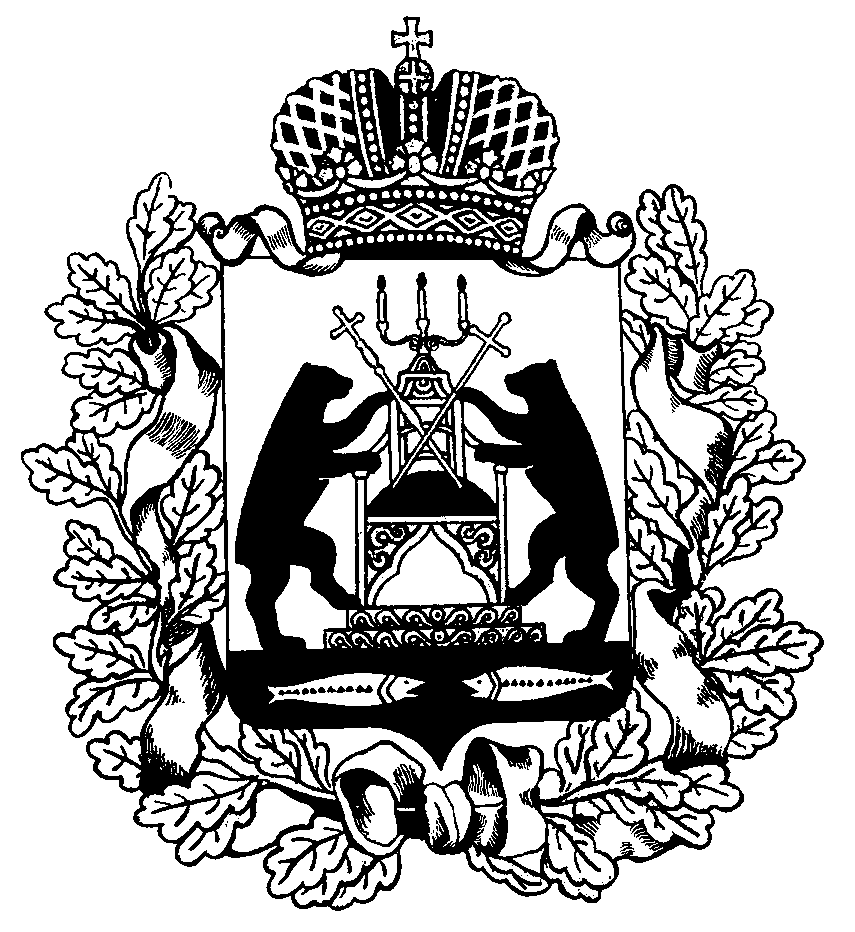 